	Na temelju članka 25. stavka 1. Uredbe o uredskom poslovanju („Narodne novine“ broj 75/21) i članka 45. Statuta Općine Kotoriba („Službene glasnik Međimurske županije“ broj 9/18, 4/20 i 4/21), općinski načelnik Općine Kotoriba donosiPLAN klasifikacijskih oznaka u radu tijela Općine KotoribaČlanak 1.	Ovim Planom klasifikacijskih oznaka (u daljnjem tekstu: Plan) utvrđuju se klasifikacijske oznake predmeta koji se pojavljuju u radu tijela Općine Kotoriba (u daljnjem tekstu: Općina).Članak 2.	Planom se utvrđuju klasifikacije po sadržaju i broju dosjea, koji proizlaze iz djelokruga rada tijela Općine, a koristit će se u određivanju klasifikacijske oznake predmeta na pojedinim vlastitim i primljenim pismenima, kako slijedi:Članak 3.	Općina će u uredskom poslovanju iz svog djelokruga koristiti brojčanu oznaku: 2109-9, sukladno obavijesti o brojčanoj oznaci Ministarstva pravosuđa i uprave s Popisom brojčanih oznaka.Članak 4.	Ovaj Plan stupa na snagu 1. siječnja 2023. godine, a objavit će se u Službenom glasniku Međimurske županije. 	Danom stupanja na snagu Plana, prestaje važiti Plan klasifikacijskih oznaka i brojčanih oznaka stvaratelja i primalaca akata općine Kotoriba za 2022. godinu (KLASA: 035-02/21-01/01, URBROJ: 2109/9-01-21-1) od 31.12.2021.NAČELNIKDario Friščić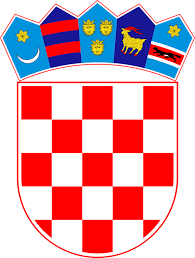 REPUBLIKA HRVATSKAMeđimurska županijaOpćina KotoribaOpćinski načelnik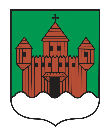 KLASA: 024-02/22-01/18KLASA: 024-02/22-01/18KLASA: 024-02/22-01/18URBROJ: 2109-9-01-22-1URBROJ: 2109-9-01-22-1URBROJ: 2109-9-01-22-1Kotoriba, 25.10.2022.Kotoriba, 25.10.2022.Kotoriba, 25.10.2022.Klasifikacijska oznakaBroj dosjeaBroj dosjeaOpis djelatnosti unutar podgrupe0 DRŽAVA I DRUŠTVO, USTROJSTVO DRŽAVNE VLASTI I UPRAVA00 DRŽAVA I DRUŠTVO0 DRŽAVA I DRUŠTVO, USTROJSTVO DRŽAVNE VLASTI I UPRAVA00 DRŽAVA I DRUŠTVO0 DRŽAVA I DRUŠTVO, USTROJSTVO DRŽAVNE VLASTI I UPRAVA00 DRŽAVA I DRUŠTVO0 DRŽAVA I DRUŠTVO, USTROJSTVO DRŽAVNE VLASTI I UPRAVA00 DRŽAVA I DRUŠTVO003DRŽAVNA IMOVINA003-010101Upravljanje i raspolaganje državnom imovinom004LJUDSKA PRAVA I TEMELJNE SLOBODE004-010101Općenito006POLITIČKE STRANKE006-010101Političke stranke (općenito)007USTANOVE (OPĆENITO)007-010101Osnivanje, ustroj i djelatnosti ustanova007-020101Imenovanje i razrješenje članova upravnih vijeća ustanova007-030101Davanje suglasnosti na imenovanje i razrješenje ravnatelja ustanova008INFORMIRANJE008-010101Pristup informacijama009ZAŠTITA OSOBNIH PODATAKA009-010101Praćenje i provedba propisa o zaštiti osobnih podataka01 DRŽAVNO UREĐENJE01 DRŽAVNO UREĐENJE01 DRŽAVNO UREĐENJE01 DRŽAVNO UREĐENJE010GRB, ZASTAVA I HIMNA010-010101Grb, zastava i himna011USTAV, ZAKONI I DRUGI PROPISI011-010101Ustav, zakoni i drugi propise012IZBORNI SUSTAV012-010101Provedba izbora012-020101Financiranje političkih aktivnosti013REFERENDUM I DRUGI OBLICI SUDJELOVANJA GRAĐANA U OBAVLJANJU DRŽAVNE VLASTI I LOKALNE I PODRUČNE (REGIONALNE) SAMOUPRAVE013-010101Referendum i drugi oblici osobnog sudjelovanja građana013-020101Savjetovanje sa zainteresiranom javnošću013-030101Ostalo016NACIONALNE MANJINE016-010101Prava nacionalnih manjina02 TIJELA DRŽAVNE VLASTI I DRUGA JAVNOPRAVNA TIJELA02 TIJELA DRŽAVNE VLASTI I DRUGA JAVNOPRAVNA TIJELA02 TIJELA DRŽAVNE VLASTI I DRUGA JAVNOPRAVNA TIJELA02 TIJELA DRŽAVNE VLASTI I DRUGA JAVNOPRAVNA TIJELA022VLADA REPUBLIKE HRVATSKE022-010101Poslovi i ovlasti Vlade Republike Hrvatske023TIJELA DRŽAVNE UPRAVE023-010101Ustrojavanje, utvrđivanje djelokruga tijela državne uprave 024JEDINICE LOKALNE I PODRUČNE (REGIONALNE) SAMOUPRAVE024-010101Poslovi županije024-020101Poslovi općinskog načelnika024-030101Poslovi Jedinstvenog upravnog odjela024-040101Poslovi Općinskog vijeća029RADNA TIJELA U SASTAVU JAVNOPRAVNIH TIJELA029-010101Osnivanje povjerenstava, radnih skupina i drugih radnih tijela029-020101Imenovanje unutarnjih i vanjskih stručnjaka029-030101Imenovanja i razrješenja članova radnih skupina029-040101Ostalo03 UPRAVNO POSLOVANJE03 UPRAVNO POSLOVANJE03 UPRAVNO POSLOVANJE03 UPRAVNO POSLOVANJE030ORGANIZACIJA, METODE I TEHNIKE RADA030-010101Organizacija rada i radni procesi030-020101Telekomunikacijska oprema030-030101Uredska pomagala i strojevi030-040101Ostalo 031PRIJAMNE SLUŽBE, SLUŽBE TJELESNE ZAŠTITE I DRUGE USLUGE, TEHNIČKI I POMOĆNI POSLOVI, OZNAKE I OBAVIJESTI031-010101Natpisne i oglasne ploče031-020101Usluge čišćenja i održavanja032INFORMACIJSKO-DOKUMENTACIJSKO POSLOVANJE032-010101Dokumentacijski i informacijski poslovi i usluge 032-020101Stručni časopisi034UPRAVNI POSTUPAK I UPRAVNI SPOR034-010101Opći upravni postupak035UREDSKO POSLOVANJE035-010101Donošenje plana klasifikacijskih oznaka i plana brojčanih oznaka035-020101Postupanje s pismenima035-030101Evidencije i obrasci036UPRAVLJANJE DOKUMENTARNIM GRADIVOM036-010101Čuvanje, zaštita, obrada, vrednovanje, odabiranje, pretvorba, korištenje dokumentarnog gradiva036-020101Izlučivanje dokumentarnog gradiva036-030101Predaja arhivskog gradiva nadležnom arhivu036-040101Ostalo038PEČATI, ŽIGOVI I ŠTAMBILJI038-010101Odobrenja za izradu pečata i žigova s grbom Republike Hrvatske038-020101Upotreba, čuvanje i uništavanje038-030101Izrada štambilja04 UPRAVNI, INSPEKCIJSKI I DRUGI NADZORI U JAVNOPRAVNIM TIJELIMA04 UPRAVNI, INSPEKCIJSKI I DRUGI NADZORI U JAVNOPRAVNIM TIJELIMA04 UPRAVNI, INSPEKCIJSKI I DRUGI NADZORI U JAVNOPRAVNIM TIJELIMA04 UPRAVNI, INSPEKCIJSKI I DRUGI NADZORI U JAVNOPRAVNIM TIJELIMA040NADZOR NAD ZAKONITOŠĆU AKATA040-010101Nadzor zakonitosti općih i pojedinačnih akata041NADZOR NAD ZAKONITOŠĆU RADA041-010101Nadzor zakonitosti i načina rada tijela općine042UNUTARNJE KONTROLE U JAVNOM SEKTORU I REVIZIJA042-010101Sustav unutarnjih kontrola u javnom sektoru042-020101Unutarnja revizija042-030101Revizija (općenito)042-040101Ostalo043UPRAVNA INSPEKCIJA043-010101Poslovi inspekcijskog nadzora05 PREDSTAVKE, MOLBE, PRIJEDLOZI I PRITUŽBE05 PREDSTAVKE, MOLBE, PRIJEDLOZI I PRITUŽBE05 PREDSTAVKE, MOLBE, PRIJEDLOZI I PRITUŽBE05 PREDSTAVKE, MOLBE, PRIJEDLOZI I PRITUŽBE050PREDSTAVKE I PRITUŽBE NA RAD JAVNOPRAVNIH TIJELA050-010101Predstavke i pritužbe052PREDSTAVKE I PRITUŽBE052-010101Općenito053PONUDE I PRIJEDLOZI- ZAMOLBE053-010101Ponude i prijedlozi053-020101Zamolbe06 ODLIKOVANJA, JAVNE NAGRADE I PRIZNANJA06 ODLIKOVANJA, JAVNE NAGRADE I PRIZNANJA06 ODLIKOVANJA, JAVNE NAGRADE I PRIZNANJA06 ODLIKOVANJA, JAVNE NAGRADE I PRIZNANJA061JAVNE NAGRADE I PRIZNANJA061-010101Javne nagrade i priznanja07 VJERSKE ZAJEDNICE07 VJERSKE ZAJEDNICE07 VJERSKE ZAJEDNICE07 VJERSKE ZAJEDNICE070ODNOS DRŽAVE I VJERSKIH ZAJEDNICA070-01Vjerske zajednice (općenito)08 DUŽNOSNICI081DUŽNOSNICI U JEDINICAMA LOKALNE I PODRUČNE (REGIONALNE) SAMOUPRAVE081-010101Prava i obveze dužnosnika u jedinicama lokalne i područne (regionalne) samouprave1 RAD I RADNI ODNOSI10 ZAPOŠLJAVANJE1 RAD I RADNI ODNOSI10 ZAPOŠLJAVANJE1 RAD I RADNI ODNOSI10 ZAPOŠLJAVANJE1 RAD I RADNI ODNOSI10 ZAPOŠLJAVANJE100POLITIKA ZAPOŠLJAVANJA100-010101Općenito103USMJERAVANJE U ZANIMANJA103-010101Profesionalna orijentacija104ZANIMANJA1040101Općenito11 RADNI ODNOSI11 RADNI ODNOSI11 RADNI ODNOSI11 RADNI ODNOSI110ZAPOSLENI U JAVNOM SEKTORU110-010101Prava i obaveze zaposlenih u javnom sektoru (općenito)112ZASNIVANJE I PRESTANAK RADNOG ODNOSA, PRIJAM U SLUŽBU I PRESTANAK SLUŽBE, UGOVOR O DJELU, DOPUNSKI RAD I OSTALO112-010101Natječaj112-020101Općenito112-030101Neodređeno112-040101Određeno113RADNO VRIJEME, ODMORI, DOPUSTI I BOLOVANJA,OBUSTAVE RADA113-010101Radno vrijeme113-020101Godišnji odmori113-030101Bolovanja114RADNI SPOROVI, MATERIJALNA I DISCIPLINSKA ODGOVORNOST114-010101Radni sporovi114-020101Disciplinska odgovornost i postupak114-030101Materijalna odgovornost115ZAŠTITA NA RADU115-010101Zaštita na radu117RADNI STAŽ117-010101Minuli rad117-020101Evidencije o radnom stažu119UPRAVLJANJE LJUDSKIM POTENCIJALIMA, OCJENJIVANJE I OSTALO119-010101Upravljanje ljudskim potencijalima119-020101Ocjenjivanje12 PLAĆE12 PLAĆE12 PLAĆE12 PLAĆE120STJECANJE PLAĆE120-010101Utvrđivanje plaće, raspoređivanje i raspodjela plaća120-020101Dodaci na plaću121OSTALA PRIMANJA PO OSNOVI RADA121-010101Općenito121-020101Jubilarne nagrade121-030101Otpremnina13 STRUČNO USAVRŠAVANJE I OSPOSOBLJAVANJE13 STRUČNO USAVRŠAVANJE I OSPOSOBLJAVANJE13 STRUČNO USAVRŠAVANJE I OSPOSOBLJAVANJE13 STRUČNO USAVRŠAVANJE I OSPOSOBLJAVANJE130TEČAJEVI, SAVJETOVANJA I STRUČNA PUTOVANJA130-010101Tečajevi, savjetovanja i stručna putovanja132VJEŽBENICI, PRIPRAVNICI I STRUČNA PRAKSA132-010101Vježbenici132-020101Stručno osposobljavanje132-030101Stručna praksa133DRŽAVNI, STRUČNI I PRAVOSUDNI ISPITI133-010101Državni ispit14 MIROVINSKO I INVALIDSKO OSIGURANJE14 MIROVINSKO I INVALIDSKO OSIGURANJE14 MIROVINSKO I INVALIDSKO OSIGURANJE14 MIROVINSKO I INVALIDSKO OSIGURANJE140MIROVINSKO OSIGURANJE140-010101Općenito (rješenje o mirovini, podaci o MIO) 143DOPLATAK ZA DJECU143-010101Priznavanje prava na doplatak15 SINDIKATI, UDRUGE POSLODAVACA I KOLEKTIVNI UGOVORI15 SINDIKATI, UDRUGE POSLODAVACA I KOLEKTIVNI UGOVORI15 SINDIKATI, UDRUGE POSLODAVACA I KOLEKTIVNI UGOVORI15 SINDIKATI, UDRUGE POSLODAVACA I KOLEKTIVNI UGOVORI150SINDIKATI150-010101Ostalo2 UNUTARNJI POSLOVI 20 NACIONALNA SIGURNOST2 UNUTARNJI POSLOVI 20 NACIONALNA SIGURNOST2 UNUTARNJI POSLOVI 20 NACIONALNA SIGURNOST2 UNUTARNJI POSLOVI 20 NACIONALNA SIGURNOST200NACIONALNA SIGURNOST200-010101Poslovi sigurnosti21 JAVNA SIGURNOST21 JAVNA SIGURNOST21 JAVNA SIGURNOST21 JAVNA SIGURNOST210UPRAVA POLICIJE210-010101Javna okupljanja211SIGURNOST U PROMETU211-010101Općenito212NADZOR DRŽAVNE GRANICE212-010101Granični prijelaz214KRIMINALITET214-010101Općenito217OSTALI POSLOVI JAVNE SIGURNOSTI217-010101Ostalo23 OSTALI UNUTARNJI POSLOVI23 OSTALI UNUTARNJI POSLOVI23 OSTALI UNUTARNJI POSLOVI23 OSTALI UNUTARNJI POSLOVI230ORGANIZACIJE CIVILNOG DRUŠTVA230-010101Udruge (općenito)231JAVNA OKUPLJANJA231-010101Najava okupljanja, osiguranja i ostalo233OSTALO IZ UNUTARNJIH POSLOVA- POLICIJA233-010101Poslovi policije24 SUSTAV CIVILNE ZAŠTITE24 SUSTAV CIVILNE ZAŠTITE24 SUSTAV CIVILNE ZAŠTITE24 SUSTAV CIVILNE ZAŠTITE240CIVILNA ZAŠTITA240-010101Mjere i aktivnosti u sustavu civilne zaštite240-020101Stožeri civilne zaštite240-030101Operativne snage sustava civilne zaštite240-040101Obuka i vježbe241UZBUNJIVANJE I OBAVJEŠĆIVANJE241-010101Općenito242INSPEKCIJSKI NADZOR U PODRUČJU CIVILNE ZAŠTITE242-010101Nadzori242-020101Inspekcijski poslovi242-030101Ostalo245ZAŠTITA OD POŽARA I EKSPLOZIJA245-010101Općenito246ZAŠTITA I SPAŠAVANJE246-010101Sustav zaštite i spašavanja građana246-020101Osposobljavanje i usavršavanje sudionika zaštite ispašavanja25 VATROGASTVO25 VATROGASTVO25 VATROGASTVO25 VATROGASTVO250USTROJAVANJE, OSNIVANJE I RAD VATROGASNIH POSTROJBI I VATROGASNIH ORGANIZACIJA250-010101Način ustrojavanja250-020101Obveze i osnivanje vatrogasnih postrojbi i organizacija250-030101Suglasnost za imenovanje zapovjednika254INSPEKCIJSKI NADZOR U SUSTAVU VATROGARSTVA254-010101Inspekcijski nadzori3 GOSPODARSTVO30 GOSPODARSKI SUSTAV I EKONOMSKA POLITIKA3 GOSPODARSTVO30 GOSPODARSKI SUSTAV I EKONOMSKA POLITIKA3 GOSPODARSTVO30 GOSPODARSKI SUSTAV I EKONOMSKA POLITIKA3 GOSPODARSTVO30 GOSPODARSKI SUSTAV I EKONOMSKA POLITIKA300GOSPODARSKO PLANIRANJE300-010101Općenito302GOSPODARSKI RAZVOJ302-010101Programi razvoja31 INDUSTRIJA, RUDARSTVO I PODUZETNIŠTVO31 INDUSTRIJA, RUDARSTVO I PODUZETNIŠTVO31 INDUSTRIJA, RUDARSTVO I PODUZETNIŠTVO31 INDUSTRIJA, RUDARSTVO I PODUZETNIŠTVO310INDUSTRIJA I RUDARSTVO310-010101Općenito310-020101Elektroprivreda310-030101Plinofikacija311PODUZETNIŠTVO, OBRT I ZADRUGARSTVO311-010101Općenito32 POLJOPRIVREDA, ŠUMARSTVO, VETERINARSTVO, LOVSTVO, RIBARSTVO, VODNO GOSPODARSTVO I ZAŠTITA MORA TE STOČARSTVO32 POLJOPRIVREDA, ŠUMARSTVO, VETERINARSTVO, LOVSTVO, RIBARSTVO, VODNO GOSPODARSTVO I ZAŠTITA MORA TE STOČARSTVO32 POLJOPRIVREDA, ŠUMARSTVO, VETERINARSTVO, LOVSTVO, RIBARSTVO, VODNO GOSPODARSTVO I ZAŠTITA MORA TE STOČARSTVO32 POLJOPRIVREDA, ŠUMARSTVO, VETERINARSTVO, LOVSTVO, RIBARSTVO, VODNO GOSPODARSTVO I ZAŠTITA MORA TE STOČARSTVO320POLJOPRIVREDA320-010101Poljoprivredno zemljište320-020101Potpore u poljoprivredi 321ŠUMARSTVO321-010101Šume i šumsko zemljište322VETERINARSTVO I ZAŠTITA ŽIVOTINJA322-010101Zdravlje životinja323LOVSTVO323-010101Lovišta i lovna područja324RIBARSTVO324-010101Slatkovodno ribarstvo325VODNO GOSPODARSTVO I ZAŠTITA MORA325-010101Zaštita od štetnog djelovanja voda325-020101Doprinosi i naknade u vodnom gospodarstvu33 TRGOVINA, UGOSTITELJSTVO I TURIZAM33 TRGOVINA, UGOSTITELJSTVO I TURIZAM33 TRGOVINA, UGOSTITELJSTVO I TURIZAM33 TRGOVINA, UGOSTITELJSTVO I TURIZAM330UNUTARNJA TRGOVINA330-010101Trgovina na veliko i malo333OPSKRBA333-010101Robne zalihe334TURIZAM334-010101Razvoj i investicije334-020101Turistička djelatnost335UGOSTITELJSTVO335-010101Ugostiteljska djelatnost337ZAŠTITA POTROŠAČA337-010101Poslovi vezani uz zaštitu potrošača34 PROMET I KOMUNIKACIJE34 PROMET I KOMUNIKACIJE34 PROMET I KOMUNIKACIJE34 PROMET I KOMUNIKACIJE340CESTOVNI PROMET340-010101Izgradnja i održavanje cestovne infrastrukture340-020101Sigurnost u cestovnom prometu340-030101Prijevoznička djelatnost341ŽELJEZNIČKI PROMET341-010101Općenito344ELEKTRONIČKE KOMUNIKACIJE I POŠTANSKE USLUGE344-010101Poštanske usluge345RIJEČNI PROMET345-010101Promet u unutarnjim vodama35 PROSTORNO UREĐENJE, ZAŠTITA OKOLIŠA I PRIRODE35 PROSTORNO UREĐENJE, ZAŠTITA OKOLIŠA I PRIRODE35 PROSTORNO UREĐENJE, ZAŠTITA OKOLIŠA I PRIRODE35 PROSTORNO UREĐENJE, ZAŠTITA OKOLIŠA I PRIRODE350PROSTORNO UREĐENJE350-010101Prostorni planovi351ZAŠTITA OKOLIŠA351-010101Mjere zaštite okoliša i održivi razvitak351-020101Studije utjecaja na okoliš351-030101Gospodarenje otpadom351-040101Poslovi inspekcije zaštite okoliša352ZAŠTITA PRIRODE352-010101Mjere zaštite i očuvanja prirode352-020101Studije utjecaja na ekološku mrežu352-030101Poslovi inspekcije zaštite prirode36 GRADITELJSTVO, KOMUNALNI POSLOVI, PROCJENA VRIJEDNOSTI NEKRETNINA I ENERGETSKA UČINKOVITOST U ZGRADARSTVU36 GRADITELJSTVO, KOMUNALNI POSLOVI, PROCJENA VRIJEDNOSTI NEKRETNINA I ENERGETSKA UČINKOVITOST U ZGRADARSTVU36 GRADITELJSTVO, KOMUNALNI POSLOVI, PROCJENA VRIJEDNOSTI NEKRETNINA I ENERGETSKA UČINKOVITOST U ZGRADARSTVU36 GRADITELJSTVO, KOMUNALNI POSLOVI, PROCJENA VRIJEDNOSTI NEKRETNINA I ENERGETSKA UČINKOVITOST U ZGRADARSTVU360POSLOVI U GRADITELJSTVU360-010101Mjere gospodarske politike361GRADNJA GRAĐEVINA I OBNOVA361-010101Gradnja građevina361-020101Građevinska dozvola361-030101Uporabna dozvola361-040101Legalizacija362GRAĐEVINSKA INSPEKCIJA362-010101Poslovi građevinske inspekcije363KOMUNALNI POSLOVI363-010101Općenito363-020101Komunalne djelatnosti363-020202Komunalni redar- Dopisi363-030101Komunalna naknada363-040101Komunalni doprinos364PROCJENA VRIJEDNOSTI NEKRETNINA364-010101Procjena tržišne vrijednosti nekretnina37 STAMBENO GOSPODARSTVO, STAMBENO ZBRINJAVANJE I STAMBENI ODNOSI37 STAMBENO GOSPODARSTVO, STAMBENO ZBRINJAVANJE I STAMBENI ODNOSI37 STAMBENO GOSPODARSTVO, STAMBENO ZBRINJAVANJE I STAMBENI ODNOSI37 STAMBENO GOSPODARSTVO, STAMBENO ZBRINJAVANJE I STAMBENI ODNOSI370STAMBENA POLITIKA370-010101Stanovi za službene potrebe, stanovi na korištenju371STAMBENI ODNOSI371-010101Prodaja stanova372POSLOVNI PROSTOR372-010101Prostori koje koriste javnopravna tijela373REPREZENTATIVNI OBJEKTI373-010101Općenito38 GOSPODARSKA DOGAĐANJA, PROMIĐBA I MARKETING38 GOSPODARSKA DOGAĐANJA, PROMIĐBA I MARKETING38 GOSPODARSKA DOGAĐANJA, PROMIĐBA I MARKETING38 GOSPODARSKA DOGAĐANJA, PROMIĐBA I MARKETING380GOSPODARSKA DOGAĐANJA380-010101Domaća gospodarska događanja382PROMIĐBA I MARKETING382-010101Općenito39 ENERGETIKA39 ENERGETIKA39 ENERGETIKA39 ENERGETIKA390ISTRAŽIVANJA U PODRUČJU ENERGETIKE390-010101Istraživanja iz područja električne energije4 FINANCIJE40 FINANCIJE (OPĆENITO)4 FINANCIJE40 FINANCIJE (OPĆENITO)4 FINANCIJE40 FINANCIJE (OPĆENITO)4 FINANCIJE40 FINANCIJE (OPĆENITO)400FINANCIJSKO – PLANSKI DOKUMENTI400-010101Proračun400-020101Financijski planovi400-030101Periodični obračuni400-040101Financijski izvještaji400-050101Planovi nabave401KNJIGOVODSTVENO – RAČUNOVODSTVENO POSLOVANJE401-010101Računi402FINANCIRANJE402-010101Financiranje gospodarskih djelatnosti402-020101Financiranje iz proračuna402-030101Fondovi403KREDITIRANJE403-010101Krediti403-020101Jamstva404INVESTICIJE404-010101Investicijsko održavanje406UPRAVLJANJE IMOVINOM I NABAVLJANJE IMOVINE406-010101Javna nabava406-020101Inventure 406-030101Upravljanje nekretninama i pokretninama41 JAVNE FINANCIJE41 JAVNE FINANCIJE41 JAVNE FINANCIJE41 JAVNE FINANCIJE410POREZI I TROŠARINE410-010101Porez na potrošnju410-020101Porez na korištenje javnih površina415NAPLAĆIVANJE POREZA, DOPRINOSA I DRUGIH OBVEZA415-010101Naplaćivanje poreza, doprinosa, pristojbi415-020101Ovrhe419FISKALIZACIJA419-010101Općenito42 JAVNI RASHODI42 JAVNI RASHODI42 JAVNI RASHODI42 JAVNI RASHODI420REGRESI, PREMIJE I KOMPENZACIJE420-010101Općenito421DONACIJE, SUBVENCIJE I HUMANITARNA POMOĆ421-010101Donacije422UPRAVLJANJE JAVNIM DUGOM422-010101Općenito423GUBICI, SANACIJE, STEČAJEVI I LIKVIDACIJE423-010101Općenito423-020101Stečaj43 DOHOCI KORISNIKA PRORAČUNSKIH SREDSTAVA43 DOHOCI KORISNIKA PRORAČUNSKIH SREDSTAVA43 DOHOCI KORISNIKA PRORAČUNSKIH SREDSTAVA43 DOHOCI KORISNIKA PRORAČUNSKIH SREDSTAVA430RASPOLAGANJE PRORAČUNSKIM SREDSTVIMA430-010101Evidencija državnih potpora432POSLOVANJE KORISNIKA PRORAČUNA432-010101Procedure o blagajničkom poslovanju44 FINANCIJSKI  ODNOSI S INOZEMSTVOM44 FINANCIJSKI  ODNOSI S INOZEMSTVOM44 FINANCIJSKI  ODNOSI S INOZEMSTVOM44 FINANCIJSKI  ODNOSI S INOZEMSTVOM440DEVIZNO POSLOVANJEDEVIZNO POSLOVANJE440-0101OpćenitoOpćenito442FINANCIRANJE PROGRAMA I PROJEKATA IZ FONDA EUFINANCIRANJE PROGRAMA I PROJEKATA IZ FONDA EU442-0101OpćenitoOpćenito45 NOVČANI I KREDITNI SUSTAV45 NOVČANI I KREDITNI SUSTAV45 NOVČANI I KREDITNI SUSTAV45 NOVČANI I KREDITNI SUSTAV450BANKARSTVO450-010101Banke450-020101Zajmovi i krediti453POSLOVI OSIGURANJA453-010101Osiguranje i reosiguranje47 KONTROLA FINANCIJSKOG POSLOVANJA47 KONTROLA FINANCIJSKOG POSLOVANJA47 KONTROLA FINANCIJSKOG POSLOVANJA47 KONTROLA FINANCIJSKOG POSLOVANJA470FINANCIJSKI NADZOR470-010101Financijska revizija470-020101Proračunski nadzor470-030101Fiskalna odgovornost470-040101Financijska inspekcija5 ZDRAVSTVO, SOCIJALNA ZAŠTITA, BRANITELJI, DEMOGRAFIJA I OBITELJ50 ZDRAVSTVENA ZAŠTITA I ZDRAVSTVENO OSIGURANJE5 ZDRAVSTVO, SOCIJALNA ZAŠTITA, BRANITELJI, DEMOGRAFIJA I OBITELJ50 ZDRAVSTVENA ZAŠTITA I ZDRAVSTVENO OSIGURANJE5 ZDRAVSTVO, SOCIJALNA ZAŠTITA, BRANITELJI, DEMOGRAFIJA I OBITELJ50 ZDRAVSTVENA ZAŠTITA I ZDRAVSTVENO OSIGURANJE5 ZDRAVSTVO, SOCIJALNA ZAŠTITA, BRANITELJI, DEMOGRAFIJA I OBITELJ50 ZDRAVSTVENA ZAŠTITA I ZDRAVSTVENO OSIGURANJE500ZDRAVSTVENA ZAŠTITA (OPĆENITO)500-010101Sustav zdravstvene zaštite501MJERE I VRSTE ZADRAVSTVENE ZAŠTITE501-010101Općenito503OSIGURANE OSOBE503-010101Općenito51 ZDRAVSTVENE USTANOVE51 ZDRAVSTVENE USTANOVE51 ZDRAVSTVENE USTANOVE51 ZDRAVSTVENE USTANOVE510ZDRAVSTVENE USTANOVE510-010101Domovi zdravlja540SANITARNA INSPEKCIJA540-010101Općenito55 SOCIJALNA SKRB55 SOCIJALNA SKRB55 SOCIJALNA SKRB55 SOCIJALNA SKRB550SOCIJALNA SKRB (OPĆENITO)550-010101Potrebe u socijalnoj skrbi550-020101Hrvatski crveni križ551SUSTAV SOCIJALNE SKRBI551-010101Općenito551-020101Novčane pomoći553IZVRŠAVANJE ODGOJNIH MJERA553-010101Općenito554KORISNICI SOCIJALNE SKRBI554-010101Općenito56 ZAŠTITA HRVATSKIH BRANITELJA, VOJNIH INVALIDA I ŽRTAVA RATA56 ZAŠTITA HRVATSKIH BRANITELJA, VOJNIH INVALIDA I ŽRTAVA RATA56 ZAŠTITA HRVATSKIH BRANITELJA, VOJNIH INVALIDA I ŽRTAVA RATA56 ZAŠTITA HRVATSKIH BRANITELJA, VOJNIH INVALIDA I ŽRTAVA RATA560EVIDENCIJE KORISNIKA560-010101Evidencija hrvatskih branitelja 561ZAŠTITA HRVATSKIH BRANITELJA561-010101Općenito564SPOMEN-OBILJEŽJA564-010101Spomen obilježja6 OBRAZOVANJE, ZNANOST, KULTURA, SPORT I RAZVOJ DIGITALNOG DRUŠTVA60 OBRAZOVANJE6 OBRAZOVANJE, ZNANOST, KULTURA, SPORT I RAZVOJ DIGITALNOG DRUŠTVA60 OBRAZOVANJE6 OBRAZOVANJE, ZNANOST, KULTURA, SPORT I RAZVOJ DIGITALNOG DRUŠTVA60 OBRAZOVANJE6 OBRAZOVANJE, ZNANOST, KULTURA, SPORT I RAZVOJ DIGITALNOG DRUŠTVA60 OBRAZOVANJE600OBRAZOVNE USTANOVE I INSTITUCIJE600-010101Općenito601PREDŠKOLSKI ODGOJ601-010101Osnivanje i rad ustanova predškolskog odgoja602OSNOVNO, SREDNJE I VISOKO ŠKOLSTVO602-010101Osnovno obrazovanje602-020101Srednje obrazovanje604STIPENDIRANJE604-010101Dodjela stipendija i kredita61 KULTURA61 KULTURA61 KULTURA61 KULTURA610MANIFESTACIJE I KOMEMORACIJE610-010101Kulturne manifestacije611KULTURNO I UMJETNIČKO STVARALAŠTVO611-010101Glazbena i glazbeno-scenska djelatnost612ZAŠTITA KULTURNE BAŠTINE612-010101Zaštita kulturnih dobara i spomenika kulture 614MEDIJI614-010101Novine i internet614-020101Radio i televizija62 SPORT62 SPORT62 SPORT62 SPORT620 SPORT (OPĆENITO)620-010101Sport (općenito)620-020101Sportske organizacije621REKREATIVNI SPORT621-010101Općenito64 ZNANOST64 ZNANOST64 ZNANOST64 ZNANOST644ISTRAŽIVAČKO-RAZVOJNI RAD644-010101Istraživačko – razvojni projekti65 INFORMATIKA I DIGITALNO DRUŠTVO65 INFORMATIKA I DIGITALNO DRUŠTVO65 INFORMATIKA I DIGITALNO DRUŠTVO65 INFORMATIKA I DIGITALNO DRUŠTVO650INFORMATIKA650-010101Informatička oprema7 PRAVOSUĐE70 POSLOVI PRAVOSUDNE UPRAVE7 PRAVOSUĐE70 POSLOVI PRAVOSUDNE UPRAVE7 PRAVOSUĐE70 POSLOVI PRAVOSUDNE UPRAVE7 PRAVOSUĐE70 POSLOVI PRAVOSUDNE UPRAVE700PRAVOSUDNA UPRAVA – OPĆI POSLOVI700-010101Općenito701ODVJETNIŠTVO PRAVNA POMOĆ701-010101Odvjetništvo71 USTROJSTVO, ORGANIZACIJA I RAD PRAVOSUDNIH TIJELA71 USTROJSTVO, ORGANIZACIJA I RAD PRAVOSUDNIH TIJELA71 USTROJSTVO, ORGANIZACIJA I RAD PRAVOSUDNIH TIJELA71 USTROJSTVO, ORGANIZACIJA I RAD PRAVOSUDNIH TIJELA711ORGANIZACIJA I RAD SUDOVA711-010101Općenito73  IZVRŠENJE KAZNENIH I PREKRŠAJNIH SANKCIJA73  IZVRŠENJE KAZNENIH I PREKRŠAJNIH SANKCIJA73  IZVRŠENJE KAZNENIH I PREKRŠAJNIH SANKCIJA73  IZVRŠENJE KAZNENIH I PREKRŠAJNIH SANKCIJA730IZVRŠAVANJE SANKCIJA730-010101Općenito74 OSTALO IZ PRVOSUDNOG SUSTAVA74 OSTALO IZ PRVOSUDNOG SUSTAVA74 OSTALO IZ PRVOSUDNOG SUSTAVA74 OSTALO IZ PRVOSUDNOG SUSTAVA740PRAVOSUDNI SUSTAV-OPĆENITO740-010101Parnični postupak740-020101Nasljeđivanje740-030101Uknjižba nekretnina u državnom vlasništvu740-040101Upis u sudski registar9 VANJSKI I EUROPSKI POSLOVI, REGIONALNI RAZVOJ, GEODETSKI I KATASTARSKI POSLOVI, FONDOVI EUROPSKE UNIJE I OSTALO POSLOVI90 EUROPSKI POSLOVI9 VANJSKI I EUROPSKI POSLOVI, REGIONALNI RAZVOJ, GEODETSKI I KATASTARSKI POSLOVI, FONDOVI EUROPSKE UNIJE I OSTALO POSLOVI90 EUROPSKI POSLOVI9 VANJSKI I EUROPSKI POSLOVI, REGIONALNI RAZVOJ, GEODETSKI I KATASTARSKI POSLOVI, FONDOVI EUROPSKE UNIJE I OSTALO POSLOVI90 EUROPSKI POSLOVI9 VANJSKI I EUROPSKI POSLOVI, REGIONALNI RAZVOJ, GEODETSKI I KATASTARSKI POSLOVI, FONDOVI EUROPSKE UNIJE I OSTALO POSLOVI90 EUROPSKI POSLOVI901KORIŠTENJE SREDSTAVA EUROPSKE UNIJE901-010101Strateški i operativni dokumenti i programi za korištenje sredstava EU91 VANJSKI POSLOVI91 VANJSKI POSLOVI91 VANJSKI POSLOVI91 VANJSKI POSLOVI912POLITIČKI ODNOSI S INOZEMSTVOM912-010101Općenito92 GEOFIZIKA92 GEOFIZIKA92 GEOFIZIKA92 GEOFIZIKA920HIDROMETEOROLOŠKA DJELATNOST920-010101Hidrologija921SEIZMOLOŠKA DJELATNOST921-010101Potresi93 GEODETSKO – KATASTARSKI POSLOVI93 GEODETSKO – KATASTARSKI POSLOVI93 GEODETSKO – KATASTARSKI POSLOVI93 GEODETSKO – KATASTARSKI POSLOVI931GEODETSKA IZMJERA931-010101Općenito932KATASTAR ZEMLJIŠTA I KATASTAR NEKRETNINA932-010101Praćenje i utvrđivanje promjena te rješavanje o promjenama na zemljištu932-020101Katastarska izmjera932-030101Izrada geodetskih elaborata94 IMOVINSKO - PRAVNI ODNOSI94 IMOVINSKO - PRAVNI ODNOSI94 IMOVINSKO - PRAVNI ODNOSI94 IMOVINSKO - PRAVNI ODNOSI940IMOVINA U DRŽAVNOM VLASNIŠTVU I VLASNIŠTVU JEDINICA LOKALNE I PODRUČNE (REGIONALNE) SAMOUPRAVE940-010101Rješavanje imovinskopravnih odnosa940-020101Uknjižba prava vlasništva944GRAĐEVINSKO ZEMLJIŠTE944-010101Prodaja, zakup i pravo građenja944-020101Dobrovoljna predaja u posjed jedinicama lokalne i područne (regionalne) samouprave945IMOVINSKO-PRAVNI POSLOVI U VEZI S POLJOPRIVREDNIM ZEMLJIŠTEM945-010101Prijenos u državno vlasništvo945-020101Prenamjena poljoprivrednog zemljišta95 STATISTIKA95 STATISTIKA95 STATISTIKA95 STATISTIKA950ORGANIZACIJA I METODE950-010101Statistička istraživanja951OPĆI STATISTIČKI PREDMETI951-010101Jedinstven registar digitalni katastarski plan953DEMOGRAFSKA I DRUŠTVENA STATISTIKA953-010101Statistika rada  RAD-1954POSLOVNE STATISTIKE954-010101Statistika poljoprivrede, šumarstva, lovstva i okoliša954-020101Statistika vodoprivrede957STATISTIČKI PODACI957-010101Statistika fin. investicije (INV-P)958OSTALE STATISTIKE958-010101Ostale statistike98 FONDOVI EUROPSKE UNIJE98 FONDOVI EUROPSKE UNIJE98 FONDOVI EUROPSKE UNIJE98 FONDOVI EUROPSKE UNIJE983DODJELA BESPOVRATNIH SREDSTAVA983-010101Sklapanje ugovora o dodjeli za dodjelu bespovratnih sredstava